様式１         　　生物遺伝資源分譲依頼書（DNAリソース）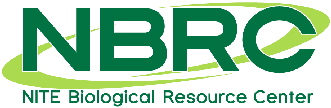 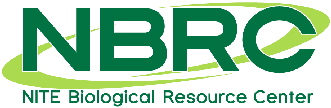 **分譲依頼日＿＿＿年＿＿月＿＿日　　　　　　　　　　　　　　　　　　　　　　　　　**は必須項目**「生物遺伝資源の分譲と使用に関する同意書」の各条項の確認及び同意日＿＿＿＿年＿＿月＿＿日4ISO9001登録マークは、製品又はサービスそのものを保証するものではありません。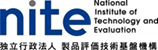 ISO9001 registration mark does not guarantee the quality of products or services themselves.用者**担当者名：　　　　　　　　　　　　　　　　　　　**担当者名：　　　　　　　　　　　　　　　　　　　**役職：**役職：用者**責任者名：　　　　　　　　　　　　　　　　　　　**責任者名：　　　　　　　　　　　　　　　　　　　**役職：**役職：用者**所属機関名：**所属機関名：部署名：部署名：用者**所在地：〒**所在地：〒**電話：**電話：用者**所在地：〒**所在地：〒用者**E-mailアドレス：　　　　　　　　　　　　　　＠新規公開株のお知らせ（メールマガジン「NBRCニュース」）の配信を希望される方はチェック　→　**E-mailアドレス：　　　　　　　　　　　　　　＠新規公開株のお知らせ（メールマガジン「NBRCニュース」）の配信を希望される方はチェック　→　**E-mailアドレス：　　　　　　　　　　　　　　＠新規公開株のお知らせ（メールマガジン「NBRCニュース」）の配信を希望される方はチェック　→　**E-mailアドレス：　　　　　　　　　　　　　　＠新規公開株のお知らせ（メールマガジン「NBRCニュース」）の配信を希望される方はチェック　→　（利用者と異なる場合）請求先詳細担当者名：　　　　　　　　　　　　　　　　　　　　担当者名：　　　　　　　　　　　　　　　　　　　　役職：役職：（利用者と異なる場合）請求先詳細所属機関名：所属機関名：部署名：部署名：（利用者と異なる場合）請求先詳細所在地：〒所在地：〒電話：電話：（利用者と異なる場合）請求先詳細所在地：〒所在地：〒（利用者と異なる場合）請求先詳細E-mail：　　　　　　　　　　　　　　＠E-mail：　　　　　　　　　　　　　　＠E-mail：　　　　　　　　　　　　　　＠E-mail：　　　　　　　　　　　　　　＠**支払い方法　　 銀行振込　　　 クレジットカード（VISA、Master Card、American Express、JCB又はDiners Club）支払い方法のご指定がない場合は「銀行振込」にて請求させていただきます。**支払い方法　　 銀行振込　　　 クレジットカード（VISA、Master Card、American Express、JCB又はDiners Club）支払い方法のご指定がない場合は「銀行振込」にて請求させていただきます。**支払い方法　　 銀行振込　　　 クレジットカード（VISA、Master Card、American Express、JCB又はDiners Club）支払い方法のご指定がない場合は「銀行振込」にて請求させていただきます。**支払い方法　　 銀行振込　　　 クレジットカード（VISA、Master Card、American Express、JCB又はDiners Club）支払い方法のご指定がない場合は「銀行振込」にて請求させていただきます。**支払い方法　　 銀行振込　　　 クレジットカード（VISA、Master Card、American Express、JCB又はDiners Club）支払い方法のご指定がない場合は「銀行振込」にて請求させていただきます。**ご利用用途（複数選択可）有用機能利用・探索　　　              　　　　基礎研究研究や開発におけるリファレンス（比較参照）　　受託試験実施製造工程における品質管理                   　 実習・講習その他（　　　　　　　　　　　　　　　　　　                       ）**ご利用用途（複数選択可）有用機能利用・探索　　　              　　　　基礎研究研究や開発におけるリファレンス（比較参照）　　受託試験実施製造工程における品質管理                   　 実習・講習その他（　　　　　　　　　　　　　　　　　　                       ）**ご利用用途（複数選択可）有用機能利用・探索　　　              　　　　基礎研究研究や開発におけるリファレンス（比較参照）　　受託試験実施製造工程における品質管理                   　 実習・講習その他（　　　　　　　　　　　　　　　　　　                       ）**ご利用用途（複数選択可）有用機能利用・探索　　　              　　　　基礎研究研究や開発におけるリファレンス（比較参照）　　受託試験実施製造工程における品質管理                   　 実習・講習その他（　　　　　　　　　　　　　　　　　　                       ）**ご利用分野（複数選択可）食料品・飲料医薬・医療機器化学・農薬化粧品･石けん機械・電気製品廃棄物処理・バイオレメディエーション農林水産・肥料建設・住宅繊維・日用品教育試験研究サービスその他(以下に記入)**ご利用用途詳細（可能な範囲で必ずご記入ください）**ご利用用途詳細（可能な範囲で必ずご記入ください）**ご利用用途詳細（可能な範囲で必ずご記入ください）**ご利用用途詳細（可能な範囲で必ずご記入ください）**ご利用分野（複数選択可）食料品・飲料医薬・医療機器化学・農薬化粧品･石けん機械・電気製品廃棄物処理・バイオレメディエーション農林水産・肥料建設・住宅繊維・日用品教育試験研究サービスその他(以下に記入)No.**NBRC番号**DNA名**数量(本)**ご利用分野（複数選択可）食料品・飲料医薬・医療機器化学・農薬化粧品･石けん機械・電気製品廃棄物処理・バイオレメディエーション農林水産・肥料建設・住宅繊維・日用品教育試験研究サービスその他(以下に記入)1**ご利用分野（複数選択可）食料品・飲料医薬・医療機器化学・農薬化粧品･石けん機械・電気製品廃棄物処理・バイオレメディエーション農林水産・肥料建設・住宅繊維・日用品教育試験研究サービスその他(以下に記入)2**ご利用分野（複数選択可）食料品・飲料医薬・医療機器化学・農薬化粧品･石けん機械・電気製品廃棄物処理・バイオレメディエーション農林水産・肥料建設・住宅繊維・日用品教育試験研究サービスその他(以下に記入)3**ご利用分野（複数選択可）食料品・飲料医薬・医療機器化学・農薬化粧品･石けん機械・電気製品廃棄物処理・バイオレメディエーション農林水産・肥料建設・住宅繊維・日用品教育試験研究サービスその他(以下に記入)4**ご利用分野（複数選択可）食料品・飲料医薬・医療機器化学・農薬化粧品･石けん機械・電気製品廃棄物処理・バイオレメディエーション農林水産・肥料建設・住宅繊維・日用品教育試験研究サービスその他(以下に記入)5**ご利用分野（複数選択可）食料品・飲料医薬・医療機器化学・農薬化粧品･石けん機械・電気製品廃棄物処理・バイオレメディエーション農林水産・肥料建設・住宅繊維・日用品教育試験研究サービスその他(以下に記入)6**ご利用分野（複数選択可）食料品・飲料医薬・医療機器化学・農薬化粧品･石けん機械・電気製品廃棄物処理・バイオレメディエーション農林水産・肥料建設・住宅繊維・日用品教育試験研究サービスその他(以下に記入)7**ご利用分野（複数選択可）食料品・飲料医薬・医療機器化学・農薬化粧品･石けん機械・電気製品廃棄物処理・バイオレメディエーション農林水産・肥料建設・住宅繊維・日用品教育試験研究サービスその他(以下に記入)8**ご利用分野（複数選択可）食料品・飲料医薬・医療機器化学・農薬化粧品･石けん機械・電気製品廃棄物処理・バイオレメディエーション農林水産・肥料建設・住宅繊維・日用品教育試験研究サービスその他(以下に記入)9**ご利用分野（複数選択可）食料品・飲料医薬・医療機器化学・農薬化粧品･石けん機械・電気製品廃棄物処理・バイオレメディエーション農林水産・肥料建設・住宅繊維・日用品教育試験研究サービスその他(以下に記入)10**ご利用分野（複数選択可）食料品・飲料医薬・医療機器化学・農薬化粧品･石けん機械・電気製品廃棄物処理・バイオレメディエーション農林水産・肥料建設・住宅繊維・日用品教育試験研究サービスその他(以下に記入)通信欄:　通信欄:　通信欄:　通信欄:　通信欄:　